ESTADO DE SANTA CATARINA – MUNICIPIO DE PINHEIRO PRETO/SC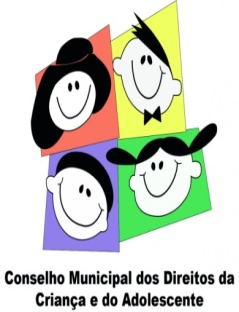 CONSELHO MUNICIPAL DOS DIREITOS DA CRIANÇA E DO ADOLESCENTEAVENIDA MARECHAL COSTA E SILVA, Nº 111 – CENTROEMAIL: cmdca@pinheiropreto.sc.gov.brFONE: (49) 35622007
Pinheiro Preto, 10 de Janeiro de 2019.EDITAL DE CONVOCAÇÃOArildo Manica, Presidente do CMDCA ( Conselho Municipal de Direitos da Criança e do Adolescente) do Município de Pinheiro Preto, no uso de suas atribuições que lhe são conferidas pela Lei Municipal 1.454 de 26 de novembro de 2010 e pela Portaria nº442 de 26 de setembro de2018, resolve:Convocar à partir da data de 07 de janeiro de 2018, os Conselheiros eleitos na Eleição Suplementar realizada em 16/12/2018, conforme Edital CMDCA nº001/2018, Resolução nº 012/2018 do CMDCA, a assumir o cargo de Conselheiro Tutelar do Município de Pinheiro Preto, a primeira suplente:CLAUDINÉIA MORAESO presente Edital de Convocação será publicado no DOM- Diário Oficial dos Municípios de Santa Catarina.Arildo MânicaPresidente do CMDCA